WABE Board of Directors Regional Representative 
2019 Nomination Form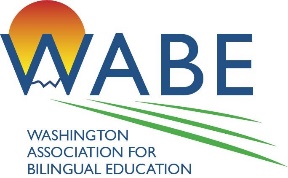 WABE Board Representatives this year will be elected from the following regions, one representative per region. 1) Seat 1  Northeast (ESDs 101 and 171)2) Seat 1  Northwest (ESDs 121, 189 and 114)3) Seat 1 Southwest (ESDs 113 and 112)4) Seat 1  Southeast (ESDs 105 and 123) You may nominate yourself or a colleague. You must have a WABE membership of at least one year (you obtain membership by attending our annual conference or by submitting a $40 fee).Name ______________________________________________ Region (ESD) _______________________________Position_________________________________________District/Organization_____________________________Email_______________________________________________________Phone_____________________________Statement of Qualifications and Interest ( up to 50 words)____________________________________________________________________________________________________________________________________________________________________________________________________________________________________________________________________________________________________________________________________________________________________________________________________________________________________________________________________________________________________________________________________________________________________________________________________________________________